Publicado en  el 09/11/2016 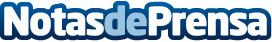 GoPro retira su drone Karma por problemas de pérdida de energía en pleno vueloLa compañía estadounidense GoPro ha enviado un comunicado para informar de la retirada inmediata de sus dones Karma por problemas de energía en pleno vuelo y caiga sin ningún tipo de controlDatos de contacto:Nota de prensa publicada en: https://www.notasdeprensa.es/gopro-retira-su-drone-karma-por-problemas-de Categorias: Telecomunicaciones E-Commerce Software http://www.notasdeprensa.es